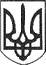 РЕШЕТИЛІВСЬКА МІСЬКА РАДАПОЛТАВСЬКОЇ ОБЛАСТІВИКОНАВЧИЙ КОМІТЕТРІШЕННЯ14 вересня 2021 року                                                                                       № 281Про взяття на квартирний облік особи з числа дітей - сирітСпесивцеву А.А.Відповідно  до п.п. 2 п. „а” ст. 30 Закону України „Про місцеве самоврядування в Україні”,  ст.ст. 39, 46 Житлового кодексу України,  ст. 33 Закону України „Про забезпечення організаційно-правових умов соціального захисту  дітей-сиріт  та  дітей,  позбавлених  батьківського  піклування”, рішення  Решетилівської   міської  ради   восьмого  скликання   від 15.12.2020 № 35-1-VIIІ ,,Про початок реорганізації Кукобівської сільської ради шляхом приєднання до Решетилівської міської ради”, рішення виконавчого комітету Кукобівської сільської ради від   29.07.2019 № 22 „Про взяття на квартирний облік дитину-сироту Спесивцеву А.А.”, виконавчий комітет Решетилівської міської радиВИРІШИВ:	1. Взяти на квартирний облік Спесивцеву Антоніну Андріївну, ХХ.ХХ.ХХХХ року  народження,   яка  зареєстрована  за  адресою: вул.  ХХХХ, 25 с. ххххххх Полтавського району Полтавської області та внести до списку позачергового отримання житла, як особу з числа дітей-сиріт з 29.07.2019. 	2. Визнати  таким, що втратило чинність, рішення виконавчого комітету Кукобівської сільської ради від   29.07.2019  № 22 „Про   взяття  на квартирний   облік дитину-сирту Спесивцеву А.А.”.Заступник міського голови з питань діяльності виконавчих органів ради                                     Ю.М. Невмержицький